ДЕО БЕСЕДЕ НА МАЛУ ГОСПОЈИНУ Јустин ћелијски и врањски 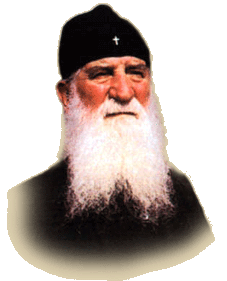 ...Све је од Ње, Пресвете Богомајке; све што је Господ Христос учинио у овом свету, од Ње је. Она Му је дала ту човешку природу, Она Му је дала душу нашу, дала Му срце наше, дала Му тело наше, да би све то испунио Богом, да би све то очистио, осветио, обожио и тако човека, биће људско рођено испунио највећом радошћу, бесмртном радошћу, свереадошћу. А то, то је подвиг и дело Пресвете Богомајке. Све је у Господу Христу од Ње, сав Спас, сав Богочовек, сво Евањђеље Његово, сва Црква Његова, сви Светитељи, сви хришћани, сви праведници, ви и ми, данашњи хришћани. Све је то од Ње, од Пресвете Богомајке. И још, од Ње смо и ми хришћани Срби, прави и истински Срби.У једној дивној молитви пева се и вели се: „Данас би почетак спасења нашег“. Данас, не на Божић, него данас, на дан рождества Пресвете Богомајке. Зашто? Зато што нам је Спаса Она родила. И родивши се на земљи, гле, са Њом се већ јавља и почетак нашег спасења. Уствари, од данас почиње Божић, од данас почиње Ускрс, од данас почиње Богојављење, од данас почиње Преображење, од данас почиње Духовдан, од данас почиње Црква, од данас почиње целокупно хришћанство, од данас почињемо и ми, ја и ви и сви Срби, и срећни и несрећни Срби. Јер, све што је велико, све што је свето у нашој историји, то је од Ње, Пресвете Богомајке. Од Ње сав Свети Сава, од Ње сав Свети Симеон Мироточиви, од Ње сви Свети Немањићи, од Ње сви Свети Српски Патријарси, Свети српски цареви, свети Српски сељаци, Свети Српски мученици што гинуше за Крст часни и Слободу златну. ...Нека би нас увек сигурним путем, путем молитве, путем поста, путем милосрђа, путем љубави евањђељске, путем кроткости и смирености, водила ка Сину Свом, и извела из овог света у онај свет и увела у Царство Небеско. Да тамо заједно са Њом, далеко од Ње, али увек присутни у Њој, славимо Чудесног Сина Њеног Господа Христа. А и њу, Пресвету Богомајку, Која је Њега родила, Њега, ту Сверадост свих људских светова. Њему преко Богомајке част и слава и сада и увек и кроза све векове. Амин.МОЛИТВАРОЖДЕСТВУ ПРЕСВЕТЕ БОГОРОДИЦЕ О, Пресвета, Пречиста, Преблагословена Дјево, Владарко Богородице, Која си од неплодне рођена, и због чистоте душе и тела, удостојила се бити Мајком Сина Божијега, Господа нашега Исуса Христа, с Којим на небесима станујеш и имаш велику слободу пред Прсветом Тројицом, од Које си увенчана венцем вечног царевања, зато сви к Теби смирено прибегавамо  и молимо, измоли нам од свемилостивог Господа Бога, опроштај свих наших сагрешења, вољних и невољних, страдалном отачаству нашем, спасења, мира, тишине и обнову побожности, времена мирна, и безметежна, без буна злих, изобиље земаљских плодова, повољан ваздух, благовремену и умерену кишу, и све за живот и спасење потребно, испроси нам у Христа, Сина Својега Бога нашега.Нарочито помози нам да се украсимо добрим обичајима и делима, да колико узмогнемо, будемо подржаваоци Твоме светом животу, којим си се од детињства украшавала, угађајући Господу, и тога ради јавила си се часнија од Херувима и славнија од Серафима. Да, Пресвета Госпојино, буди нам у свему брза Помоћница, и ка спасењу премудра Наставница, да угледајући се на Тебе и Тобом помагани, удостојимо се бити наследници Небеског Царства, које нам је стекао Син Твој страдањима својим, а обећао онима који испуњавају свете заповести Његове. Јер си Ти, Госпојино, једина наша Нада и Узданица пред Богом, и Теби сав наш живот предајемо, очекујући да због Твога посредништва и заступништва не будемо посрамљени у час изласка нашега из овога света, и на Страшном Суду Сина Твога, Христа Бога нашега, него да се удостојимо стајања с десне стране Његове, и да се тамо вечно радујемо са свима, који су Му од почетка угодили, и да Га без престанка славимо, хвалимо и благосиљамо са Оцем и Духом ва век века. Амин. 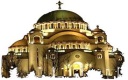 СА БЛАГОСЛОВОМ ЕПИСКОПА ВРАЊСКОГПРИРЕДИО: Проф. мр Дејан Станојковски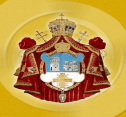 СРПСКА ПРАВОСЛАВНА ЦРКВА Православна епархија врањска 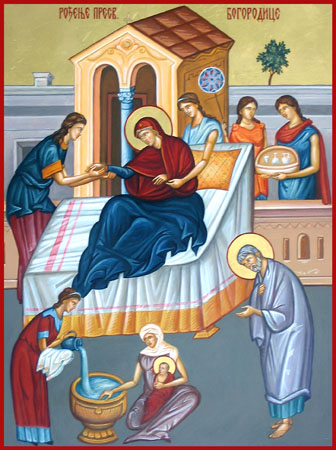 Рођење Пресвете БогородицеТРОПАР(глас 4.)Твоје рођење, Богородице Дјево, објави радост целој Васељени, јер из тебе засија Сунце правде, Христос Бог наш, који разрушивши прародитељску клетву даде благослов, а уништивши смрт, дарова нам Живот вечни.РОЂЕЊЕ ПРЕСВЕТЕ БОГОРОДИЦЕ - МАЛА ГОСПОЈИНА(21. септембар по новом, 8. септембар по старом) Света Дјева Марија роди се од старих родитеља својих, Јоакима и Ане. Отац јој беше из племена Давидова, а матер од рода Аронова. И тако она беше по оцу од рода царска, а по мајци од рода архијерејска, и тиме већ предображаваше Онога, који ће се из ње родити, као Цара и Првосвештеника. Њени родитељи беху већ остарели, а немаху деце. И зато беху постидни пред људима и скрушени пред Богом.Маријини родитељи, Јоаким и Ана, живели су праведним животом, стално су се молили Богу, притицали су сиромашнима у помоћ, болесне и тужне су тешили, млађе су саветовали и учили да буду добри и послушни, те су у својој души осећали мир и спокојство.Како нису имали деце, непрекидно су се молили Богу да их обрадује бар једним дететом. И у скрушености својој мољаху се Богу с плачем, да обрадује старост њихову даривањем једног чеда, као што је некада обрадовао старца Аврама и старицу Сару даровавши им сина Исака.Са дубоком покорношћу вољи Божијој искрено су веровали да ће им Бог испунити жељу. Зато су и обећали Богу да ће то своје дете посветити Њему.И Бог свемогући и свевидећи обрадова их радошћу, која је превазилазила далеко сва њихова очекивања и све најлепше снове. Јер им дарова не само ћерку но и Богомајку, озари их не само радошћу временом него и вечном. Даде им Бог само једну ћерку, која им касније роди само једног унука, али какву ћерку и каквог унука!У свом надању нису се преварили и добили су кћер, којој су дали име Марија. И њу је Бог изабрао да буде мајка Исуса Христа, Сина Божијег, те је зато Црква слави као Пресвету  Богородицу. Благодатна Марија, благословена међу женама, храм Духа Светога, олтар Бога живога, трпеза Хлеба небеснога, кивот светиње Божије, Дрво најслађег плода, Слава рода људског, Похвала рода женског, Источник девства и чистоте - то беше Богом дарована ћерка Јоакима и Ане.Јоаким и Ана су били пресрећни и са љубављу су брижљиво одгајали своју ћеркицу. Нарочито су се старали да малу Марију васпитавају у побожности, као што су и сами од малена научили.Рођена у Назарету, а после три године одведена у храм Јерусалимски, одакле се вратила опет у Назарет, да ускоро чује благовест Светог Архангела Гаврила о рођењу Сина Божијег, Спаситеља света, из њенога пречистога и девичанскога тела.Превечни план Свете Тројице о оваплоћењу Сина Божијег испунио се у чистом сасуду девичанске душе и тела Девојке Марије из Назарета, позног плода бездетних родитеља Јоакима и Ане.Својим местом у Цркви, уз самога Христа, Она је показала и одредила једино право место човека и жене у Цркви, а то место је увек уз Њега, у покрету ка Њему, у служењу Њему. Кроз Богородицу и жени је указана највеће част. Никада и нигде, ни пре ни после тога, таква част јој није била указана, и не указује јој се све до данас нигде тако као у Цркви.Сва творевина, сва природа, свако од нас понаособ и читаво човечанство, све оно дакле што је кроз Еву као симбол непослушности потпало под осуду, сада се кроз Марију која је симбол пожртвовања, послушања и смерног служења избавља и исцељује. Поново признајемо, препознајемо и исповедамо као своја сва она дела која изражавају нашу природу и биће, нашу сагласност и свецели пристанак да будемо, кроз Цркву Његову, као Невеста заручени Богу Који нас од вечности воли.